Appendix 1 – 2017/18 AU Club Captain Mentoring programme: Mentee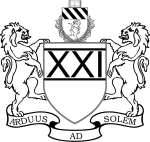 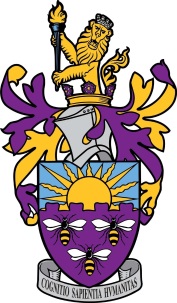 Information to be completed by individuals and returned to Club and Coach Development Coordinator via email: james.plowright@manchester.ac.uk by 12pm, Wednesday 4th October 2017.Mentee InformationMentee InformationGuidance notes about what information required from youNameSportCommittee RoleWhy do you want to become one of the seven mentees on this offer?Career aspirations (if not known… please detail areas of interest)If you are not clear on specific career path you would like to move into what areas are you keen to learn more about?Preferred working styleE.g. meeting with people, using phoneGoals from being mentored on this programme Are there any specific areas of skill development you would like to focus on? Are you aware of what your strengths are or areas you need to develop?Personal and Club goals for the 2017/18 yearPlease detail your headline club objectives/ aspirations (discussed on 9th June Training Day and any personal goals you have in your committee role – detail maximum of top three for Club and You)Hopes / Concerns about the 2017/18 year In your role as Club or Vice-Captain, what are you most looking forward to? What do you perceive to be your main challenges?